                                               БАШҠОРТОСТАН РЕСПУБЛИКАҺЫ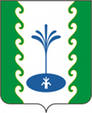 ҒАФУРИ РАЙОНЫМУНИЦИПАЛЬРАЙОНЫНЫҢЕҘЕМ-ҠАРАНАУЫЛ СОВЕТЫ           АУЫЛ БИЛӘМӘҺЕ  ХАКИМИӘТЕАДМИНИСТРАЦИЯСЕЛЬСКОГО ПОСЕЛЕНИЯЗИЛИМ-КАРАНОВСКИЙСЕЛЬСОВЕТМУНИЦИПАЛЬНОГО РАЙОНАГАФУРИЙСКИЙ РАЙОНРЕСПУБЛИКИ  БАШКОРТОСТАНО проведении профилактической операции «Жилище-2021» на территории сельского поселения Зилим-Карановский сельсовет муниципального района Гафурийский  район Республики БашкортостанВ соответствии с федеральными законами от 21 декабря 1994 года №69-ФЗ «О пожарной безопасности», от 6 октября 2003 года 131-ФЗ «Об общих принципах организации местного самоуправления в Российской Федерации», в целях предупреждения пожаров в местах проживания людей, а также проведения комплекса превентивных мер по недопущению пожаров, минимизации материальных и социальных потерь, Администрация муниципального района Гафурийский район Республики БашкортостанПОСТАНОВЛЯЕТ:1. Провести на территории сельского поселения Зилим-Карановский сельсовет  муниципального района Гафурийский район Республики Башкортостан профилактическую операцию «Жилище – 2022».2. Утвердить прилагаемый План проведения профилактической операции «Жилище-2022» (приложение №1).3. Рекомендовать руководителям предприятий, организаций, учреждений всех форм собственности:3.1. Создать профилактические группы на местах и организовать обучение населения мерам пожарной безопасности. Организовать обучение мерам пожарной безопасности работников организаций;3.2. Взять под личный контроль организацию дежурства добровольных пожарных дружин. В случае плохих погодных условий организовать очистку дорог, проездов к населённым пунктам и внутри населённых пунктов, к зданиям (сооружениям), к противопожарному водоснабжению;3.3. Обеспечить возможность забора воды пожарными автомобилями в зимнее время, проверить наличие, а в случае отсутствия, установить соответствующие указатели  направления движения к ним, освещение территорий населённых пунктов в тёмное время суток в местах размещения пожарных гидрантов и пожарного инвентаря;3.4. Организовать профилактические обследования противопожарного состояния объектов жилого фонда, сходы граждан, беседы и собрания с жильцами домов по предупреждению пожаров, особо обращая внимание на предупреждение пожаров от неосторожного обращения с огнём, детской шалости с огнем, неисправности и нарушения правил монтажа электрооборудования, электрических сетей и их своевременный ремонт, эксплуатации печного и газового отопления, с ежемесячном предоставлением информации по проведённой работе в Аургазинский межрайонный ОНД и ПР УНД и ПР ГУ МЧС России по РБ по установленной форме (приложение №2);4. Рекомендовать  управляющему делами :4.1. Ежеквартально подводить итоги проведенной профилактической работы, проводимой администрацией сельского поселения Зилим-Карановский сельсовет   в жилом секторе.5.  Рекомендовать дружинам по пожарной безопасности  организовать работу по обследованию частных жилых домов на территории сельского поселения Зилим-Карановский  сельсовет с вручением памяток.6.  Рекомендовать дружинам по пожарной безопасности сельского поселения Зилим-Карановский сельсовет на заседаниях рассматривать результаты профилактической операции «Жилище-2022».7.  Рекомендовать  управ.делами администрации сельского поселения Зилим-Карановский сельсовет освещать ход и результаты мероприятий профилактической операции «Жилище - 2022».8. Контроль за исполнением настоящего постановления оставляю за собой.Глава сельского поселения                                              Шаяхметова М.С                                                                                               Приложение №1                к постановлению  главы                  Администрации  сельского 	Поселения Зилим-Карановский                 Сельсовет МР Гафурийский район              № 4    от  «19 » января  2022 г.ПЛАНпроведения профилактической операции«Жилище-2022»Глава сельского поселения                                         Шаяхметова М.С                                                                                         Приложение №2к постановлению Администрациисельского поселения Зилим-Карановский сельсовет МРГафурийский  район РБ№ 4 от  «19» января 2022 г.ОТЧЁТо проделанной профилактической работе в рамках операции «Жилище-2022»сельского поселения  Зилим-Карановский сельсоветмуниципального района Гафурийский район Республики Башкортостан за период ________________2022 годаКАРАРПОСТАНОВЛЕНИЕПОСТАНОВЛЕНИЕ« 19 » января 2022 г.№ 4  « 19 » января 2022 г.  « 19 » января 2022 г.№ п/пМероприятияСрок исполненияИсполнительПримечания1. проведение подворного обхода жилищ граждан, в целях проверки противопожарного состояния жилых домов и надворных построек, а также садоводческих товариществ, в первую очередь, мест проживания взятых на учёт малоимущих, одиноких престарелых граждан и инвалидов, многодетных семей, а также лиц, склонных к злоупотреблению алкогольной продукцией, являющихся потенциальными жертвами пожаров.ПостоянноЧлены ДНД2.предоставить обновленные списки внештатных инспекторов, списки одиноко проживающих граждан пожилого возраста, инвалидов, социально неблагополучных и многодетных семей, списки ветхих и заброшенных строений, списки объектов расположенных на территориях сельских советов в   Аургазинский межрайонный ОНД и ПР УНД и ПР ГУ МЧС России по РБ.до 31февраля      2022 годаУправ.делами3.Предоставлять информацию об итогах проведения операции «Жилище-2022» в  Аургазинский межрайонный ОНД и ПР УНД и ПР ГУ МЧС России по РБ.ЕжемесячноГлава сельского поселения4.Освещать в местных средствах массовой информации ход проведения надзорно - профилактических мероприятий операции «Жилище-2022».Ежемесячно  упр.делами5.Организовать проведение разъяснительной работы среди населения на сходах граждан и по месту жительства по изучению правил противопожарного режима.ПостоянноГлава сельского поселения6.Принять меры к временной приостановке эксплуатации зданий, помещений, участков электросетей и печей, непосредственно создающих угрозу возникновения пожара и (йли) безопасности людей, согласно действующему законодательству.ПостоянноГлава сельского поселения7.Организовать проверки подвальных и чердачных помещений, пустующих и подлежащих сносу строений, гаражей, вагончиков и других мест вероятного сбора лиц, систематически совершающих правонарушения, представляющих оперативный интерес, с целью их выявления и задержания, пресечения преступлений и других правонарушений.ПостоянноАдминистрация сельского поселения, члены ДНД8.В целях недопущения со стороны детей и подростков поджогов или иных правонарушений, проводить разъяснительную работу в учебных и дошкольных учреждениях.ПостоянноРуководители учебных и дошкольных учреждений№ п/пНаименование мероприятияКоличество1Обследовано личных хозяйств граждан с вручением предложений об устранении выявленных нарушений требований пожарной безопасности2Обучено мерам пожарной безопасности под роспись3Выявлено жилых домов, эксплуатируемых в пожароугрожаемом состоянии (адрес, выявленные нарушения)4Выявлено не эксплуатируемых объектов, в том числе жилых домов (адрес)5Выявлено самовольное строительство объектов, жилых домов и надворных построек без соответствующего разрешения (наименование объекта, адрес)6Личные хозяйства граждан, владельцы которых не обеспечили доступ на свою территорию (адрес)7Проведено сходов граждан с рассмотрением вопросов пожарной безопасности.С охватом (человек)8Принято участие в совместном рейде по проверке мест проживания взятых на учёт лиц, злоупотребляющих спиртными напитками, наркоманов, одиноких престарелых граждан, одиноких инвалидов и многодетных семей (адрес)9Проверено личных хозяйств (квартир) лиц, злоупотребляющих спиртными напитками10Проверено личных хозяйств (квартир) одиноких престарелых граждан11Проверено личных хозяйств (квартир) одиноких инвалидов12Проверено личных хозяйств (квартир) многодетных семей13Проведено совещаний администрации сельского поселения с заслушиванием домовладельцев, а также руководителей организаций, в ведомстве которых находятся жилые здания и где нарушаются требования норм и правил пожарной безопасности14Издано постановлений, распоряжений главы Администрации сельского (городского) поселения по укреплению пожарной безопасности на территории и в населённых пунктах поселения (наименование, дата, номер)15В населённых пунктах, в местах скопления людей, установлено информационных щитов, стендов о мерах пожарной безопасности16Распространено листовок, памяток на противопожарную тему в местах с массовым пребыванием людей17Организовано посещение детьми отрядов и частей ФПС с целью ознакомления с работой пожарных и привития навыков безопасного поведения в чрезвычайных ситуациях18Другие мероприятия, направленные на укреплениепожарной устойчивости населённых пунктов,например:установлено (отремонтировано) пожарных гидрантов; оборудовано водонапорных башен приспособлениями для забора воды пожарной техникой; оборудовано пирсов (подъездов) к водоисточникам; проведены замеры сопротивления изоляции электропроводов и токопотребителей  в муниципальных и ведомственных жилых домах;установлено средств звуковой сигнализации, для оповещения людей о ЧС; приобретено мотопомп;организована работа по оказанию населению услуг квалифицированными специалистами по ремонту и замене электропроводки, печного отопления, в первую очередь людям преклонного возраста, инвалидам и малоимущим гражданам; и-так далее.